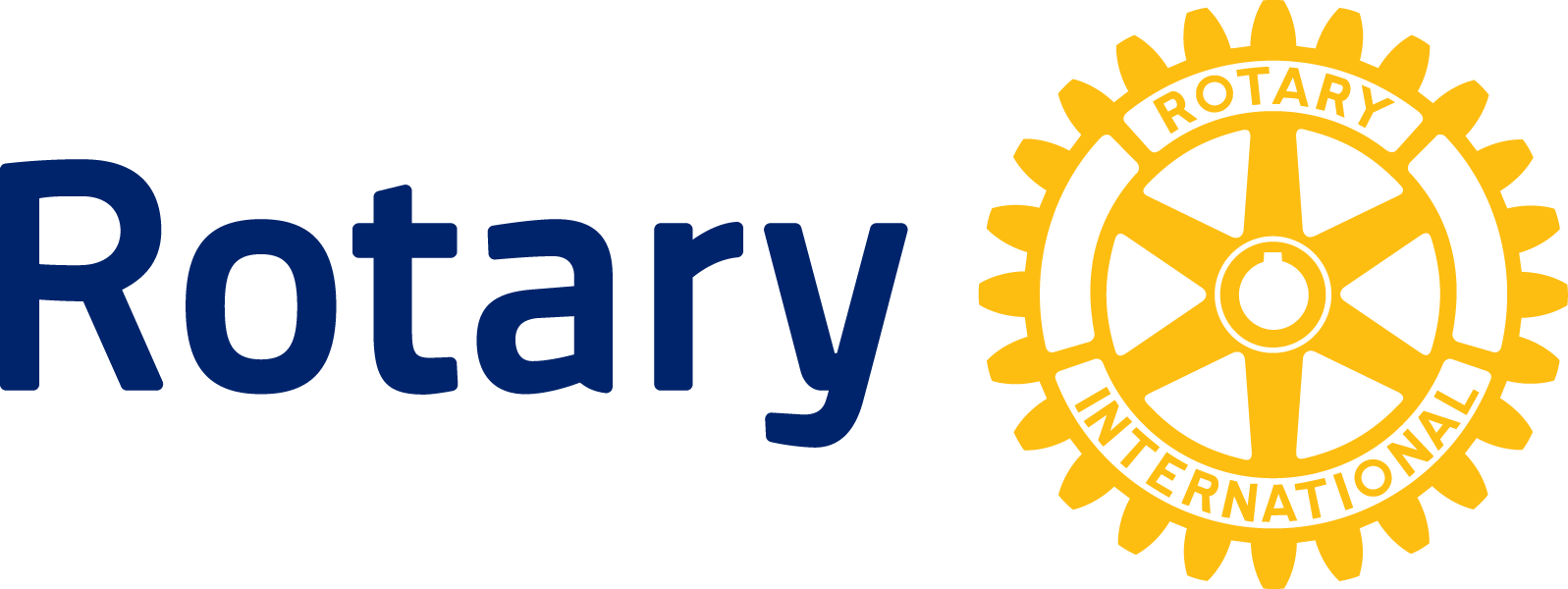 Club Marketing Guide2015-2016IntroductionThis marketing guide template is designed as an action oriented guide for the club Public Image – Public Relations committee. It contains the following sections:GoalsList each project, event, fundraiser or action the club has identified that requires the distribution of public information.CalendarRotary Monthly Themes & significant dates.List each club event or fundraiser.PR Check-Sheet and Time PathComplete one for each marketing goal.Press KitItems that should be available to respond to media inquiries and be provided to sponsors and shared with media contacts.Media ContactsList of all media outlets and people, with current contact information, that the club shares its stories with. These include local reporters, bloggers, radio stations, TV, etc.Goals (from Rotary Club Central and club Strategic Plan)
List all projects, fundraisers and other actions that require public information. Complete a check-sheet for eachGoalActionsGoalActionsGoalActionRotary Calendar and Monthly Themes
(RI and club events)PR Check Sheet and Time PathProject or Event  ____________________________________________
Date(s) of event  ____________________________________________
Responsible PR person(s)  _____________________________________
Contact Information  _________________________________________Date to begin PR (aprox 6 weeks lead)  __________________________
Date to end PR (after-event PR is important)  _____________________Internal CommunicationsArea GovernorRotary Club CentralRotary IdeasRotary ShowcaseRotary VoicesDistrict newsletterShare with appropriate District committeeClub meetingsDistrict ConferenceRotaract & InteractRotary FellowshipExternal CommunicationsClub websiteFacebook and other social mediaPress contacts/press releasesLocal Chambers of Commerce and PromotionCommunity calendarsProvide partners and sponsors with press materialClub members to share in-person and onlineRotary partnersOther (list)Press MaterialShort summary of project or event for use in press release, Facebook event posting, etc.PhotosVideosPosters and flyersRadio spotsMaterial available to club membersTime PathPress Kit
(About section of club website)The link to the material which can be shared with the press or anytime you need to offer more information about the club:  _____________________________________________________Tell Your StoryBackground information about your club; significant projects; memorable events; and interesting members. Keep it short and interesting.PhotosHigh-resolution (300 dpi) and low-resolution (72 dpi) versions, at least 600 pixels wide for print and online mediaVideoEmbed a video on the webpage and include a link to your YouTube or Vimeo account for more videos.LogosInclude your club’s logo and appropriate Rotary logos. (Available at the Rotary Brand Center)Past PressInclude a few quotes or pictures from past media coverage, with links to the articles.Contact InformationInclude contact information for your club, for media inquiries and specific projects.Printed materialCreated custom brochures, flyers and other marketing material at the Rotary Brand Center.Media Contacts
Up-to-date list of reporters, bloggers, etc. and their current contact informationJulyStart Rotary Yearevent/projectdateAugustMembership and Extensionevent/projectdateSeptemberEducation and Literacyevent/projectdateOctoberEconomic & Community Development24World Polio Dayevent/projectdateNovemberThe Rotary Foundationevent/projectdateDecemberDisease Prevention & Treatmentevent/projectdateJanuaryVocational Serviceevent/projectdateFebruaryPeace & Conflict Prevention/Resolutionevent/projectdate23Rotary’s AnniversaryFounded 1905MarchWater & Sanitationevent/projectdateAprilMaternal & Child Healthevent/projectdateMayYouth Servicesevent/projectdateJuneRotary Fellowshipsevent/projectdateChangeoverDateActionResponsible PersonNameOrganizationContact Information